Szacowanie wartości zamówienia dotyczącego opracowania systemu akredytacji pojedynczych instytucji otoczenia biznesu w ramach zdefiniowanych funkcjonalności oraz systemu akredytacji konsorcjów specjalizacji technologicznych.Ministerstwo Rozwoju, Departament Innowacji, z siedzibą przy Pl. Trzech Krzyży 3/5, 00-507 Warszawa, zaprasza do kalkulacji ceny usługi polegającej na opracowaniu  systemu akredytacji pojedynczych instytucji otoczenia biznesu w ramach zdefiniowanych funkcjonalności oraz systemu akredytacji konsorcjów specjalizacji technologicznych (akredytowanych instytucji otoczenia biznesu i innych podmiotów realizujących usługi dla przedsiębiorców w systemie One Stop Shop), określeniu wymogów formalnych i kryteriów merytorycznych wraz z dokumentacją, na podstawie której odbywał się będzie proces akredytacji.  Niniejsze ogłoszenie nie stanowi oferty w rozumieniu przepisów ustawy z dnia 23 kwietnia 1964 r. Kodeks Cywilny (Dz. U. z 2014r. poz. 121, z późn. zm.), jak również nie jest ogłoszeniem w rozumieniu ustawy - Prawo zamówień publicznych. Zamówienie jest współfinansowane ze środków Programu Operacyjnego Pomoc Techniczna. Osobą uprawnioną do kontaktów roboczych w ramach niniejszego zamówienia ze strony Zamawiającego jest Robert Błaszczykowski  (e-mail: robert.blaszczykowski@mr.gov.pl). PRZEDMIOT ZAMÓWIENIAPrzedmiot zamówienia dotyczy opracowania opisu systemu akredytacji pojedynczych instytucji otoczenia biznesu w ramach zdefiniowanych funkcjonalności oraz systemu akredytacji konsorcjów specjalizacji technologicznych (akredytowanych instytucji otoczenia biznesu i innych podmiotów realizujących usługi w systemie One Stop Shop), określenia wymogów formalnych i kryteriów merytorycznych wraz z dokumentacją, na podstawie której odbywał się będzie proces akredytacji. CELE ZAMÓWIENIAW ramach nowego modelu akredytacji zakłada się odejście od dotychczasowej weryfikacji podmiotowej 
(tj. ze względu na typy podmiotów takich jak np. Parki naukowo-technologiczne, Centra Transferu Technologii czy Inkubatory Technologiczne) ośrodków Innowacji na rzecz indywidualnej weryfikacji funkcjonalnej podmiotów pod kątem zdolności do świadczenia określonego rodzaju usług. Oparcie nowego systemu akredytacji na funkcjonalnościach pozwoli zaangażować w realizację działań wspierania innowacyjności polskiej gospodarki szerszego kręgu instytucji otoczenia biznesu. Jednocześnie sprzyjać będzie ich specjalizacji i podnoszeniu jakości świadczonych usług.Zakłada się, że w ramach akredytacji funkcjonalnej ośrodki oceniane będą indywidualnie pod względem zdolności do pełnienia określonych funkcji m.in. w zakresie: świadczenia usług podnoszących zdolność do absorpcji innowacji i umiejętności zarządzania nimi w przedsiębiorstwach, pozyskiwania, adoptowania, transferowania, generowania i ochrony nowych technologii oraz ich komercjalizacji, internacjonalizacji i promocji.Natomiast, w ramach drugiego poziomu akredytacji zakłada się akredytację konsorcjów specjalizacji technologicznych w celu zwiększenia oferty wysoko wyspecjalizowanych usług proinnowacyjnych .Zakłada się, że w ramach drugiego poziomu akredytacji weryfikacji podlegać będą konsorcja, których liderem będą podmioty akredytowane w pierwszym etapie i które wykażą jako konsorcjum specjalizację technologiczną, tj. zdolność do świadczenia usług w zakresie nowych rozwiązań/trendów technologicznych, w tym np.: AI, IoT, AR, VR, inteligentne tworzywa, technologie kosmiczne, biotechnologia, fintech, biogospodarka, mikroelektronika, cyberbezpieczeństwo, 5G, BIM, smart city, smart plastics, smart farming, smart transportation, druk 3D, cloud computing, automatyka 
i robotyka, technologie kwantowe, itp.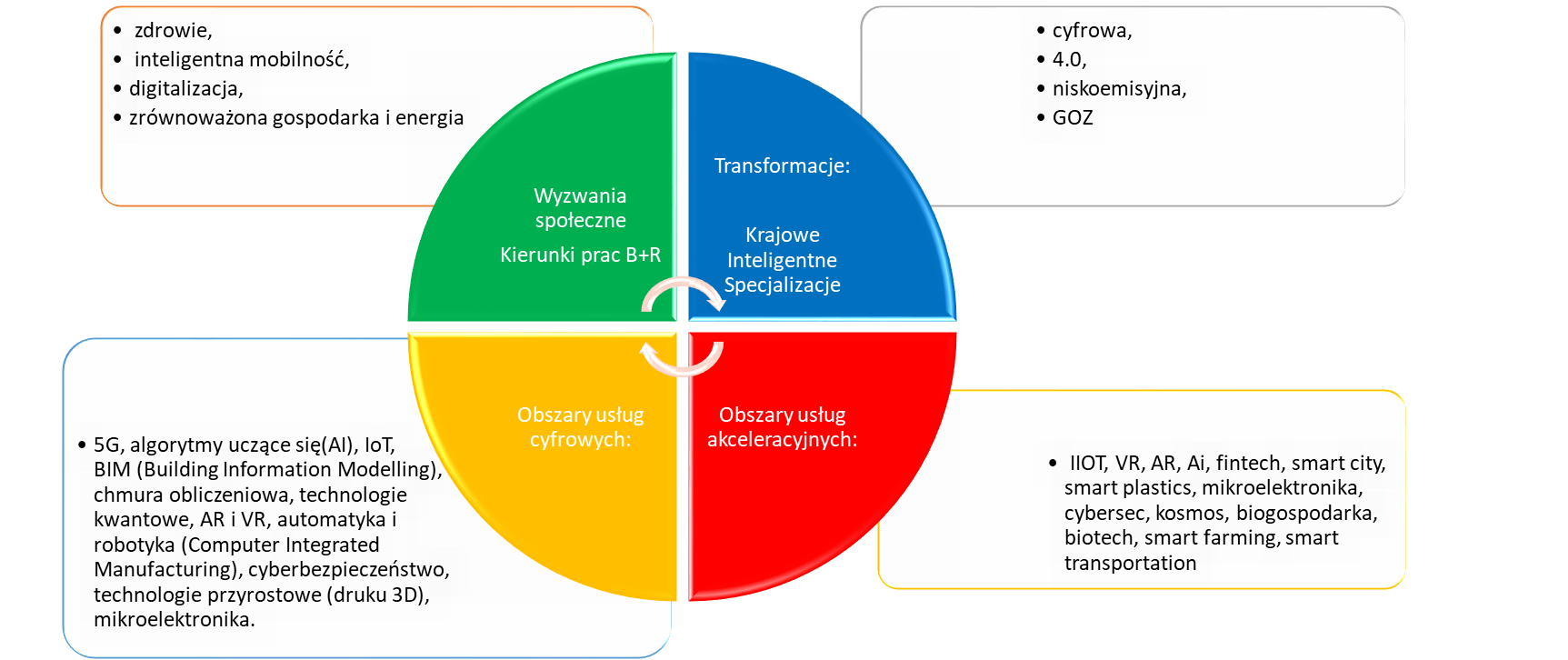 Rys. 1. Przykładowe obszary specjalizacjiZakłada się, że w skład powyższych konsorcjów, oprócz akredytowanych w ramach pierwszego etapu ośrodków innowacji (jako liderzy/członkowie) wchodzić będą DIHy (tzw. huby innowacji cyfrowych) czy jednostki naukowe oraz przedsiębiorcy. Konsorcja mają dążyć do zbudowania kompleksowej oferty dla przedsiębiorstw w rodzaju ONE STOP SHOP (pomysł-wdrożenie-komercjalizacja). Budowa konsorcjum ma w efekcie powodować wykorzystanie potencjału dotychczas rozporoszonych ośrodków na rzecz gospodarki w ramach określonych specjalizacji technologicznych wspierających wspomniane kierunki transformacji gospodarczej.ZAKRES PRZEDMIOTOWY ZAMÓWIENIA I OCZEKIWANE RZEZULTATY ZAMÓWIENIAPrzedmiotem zamówienia jest:opracowanie systemu akredytacji dla instytucji otoczenia biznesu w ramach zdefiniowanych funkcjonalności oraz dla konsorcjów specjalizacji technologicznych w ramach wskazanych obszarów specjalizacji tematycznej, w tym określenie:procesu systemu ich weryfikacji , w tym ich zdolności do świadczenia usług w ramach zdefiniowanych funkcjonalności i specjalizacji technologicznych,zakresu i rodzaju poszczególnych czynności w ramach systemów akredytacji  (wnioskodawca / podmiot przyznający akredytację),uczestników i podziału zadań ww. czynności dokonywanych w ramach procesów weryfikacji IOB/konsorcjów, w tym zakresu kompetencji potrzebnych uczestnikom do przeprowadzenia weryfikacji;opracowanie katalogu wymogów formalnych i kryteriów merytorycznych wraz z opisem sposobu ich weryfikacji, na podstawie których przeprowadzana będzie procedura akredytacji poszczególnych podmiotów, w tym określenie:   wymogów formalnych,kryteriów merytorycznych weryfikujących funkcjonalność oraz specjalizację technologiczną (w okresie aplikowania o akredytację Ministerstwa Rozwoju - weryfikacja ex-ante - oraz w trakcie jej posiadania - weryfikacja on going),kryteriów merytorycznych weryfikujących zdolności  do świadczenia usług w ramach zdefiniowanych funkcjonalności oraz specjalizacji technologicznych, np. posiadanie odpowiedniego potencjału infrastrukturalnego, technologicznego, ludzkiego, doświadczenia, itp.,kryteriów merytorycznych weryfikujących pozostałe kwestie, inne aniżeli powyżej wymienione, np. potwierdzenie posiadania statusu non profit (w konsorcjum przez lidera), odpowiedniego poziomu przychodów z usług proinnowacyjnych, odpowiedniego rodzaju członków konsorcjum (np. DIH), członkostwa w sieciach czy uczestnictwa w projektach międzynarodowych, posiadania odpowiednich certyfikatów jakości świadczonych usług, doświadczenia, itp.,wskaźników ilościowych/jakościowych dla oceny spełniania warunków akredytacji (przed jak i w trakcie procesu akredytacji),zakresu dokumentów, które należy przedstawić celem dokonania weryfikacji spełniania warunków przedmiotowej akredytacji,warunków i trybu utraty przez IOB przyznanej akredytacji wraz z dokumentacją 
(i wpływu takiej czynności na przedsiębiorcę);opracowanie dokumentacji, na podstawie której odbywał się będzie proces akredytacji (przed przyznaniem akredytacji oraz w trakcie jej posiadania), w tym określenie:wzorów dokumentów w ramach procedury uzyskania/utrzymania akredytacji, np. fiszka weryfikacji wstępnej spełniania warunków  (dokonywana on-line), wniosek o uzyskanie akredytacji (w tym przedłużenie) wraz z załącznikami (np. fiszka potwierdzająca potencjał funkcjonalny/technologiczny, wzór umowy konsorcjalnej, założenia strategii działalności dla OI w zakresie rozwoju funkcjonalności/specjalizacji technologicznej, itp.), dokumenty  na podstawie których dokonywana będzie weryfikacja spełniania warunków:  regulamin, kryteria wyboru IOB, dokument weryfikujący posiadane/planowane funkcjonalności oraz specjalizacje na etapie panelu ekspertów  oraz dokument do wykorzystania w celu przeprowadzenia weryfikacji na miejscu, w siedzibie IOB,  w ramach audytu eksperckiego, dokument weryfikacji okresowej spełniania wymogów akredytacji i realizacji założonych celów oraz strategii (po otrzymaniu akredytacji),wzorów dokumentów w zakresie utraty akredytacji przez IOB;współpraca z innymi wskazanymi przez zamawiającego ekspertami w zakresie przygotowania spójnej koncepcji akredytacji ośrodków innowacji;zapewnienie wsparcia merytorycznego oraz technicznego w zakresie wprowadzania zmian do opracowanych w ramach niniejszego zamówienia projektu dokumentów dot. obu systemów akredytacji obejmującego::wysłanie zaakceptowanych przez Zamawiającego projektu przedmiotu zamówienia do uzgodnionych z Zamawiającym ekspertów reprezentujących sektor administracji publicznej i regionalnej oraz instytucji otoczenia biznesu w celu omówienia kierunków rozwoju IOB i założeń nowego systemu akredytacji oraz zebranie zwrotnych informacji i przedstawienie ich Zamawiającemu,skonsultowanie z Zamawiającym zebranych informacji w celu wprowadzenia ewentualnych zmian do opracowanego projektu przedmiotu zamówienia,poprowadzenie w siedzibie Zamawiającego (bądź za pomocą usług cyfrowych) spotkania z zaproszonymi przez Wykonawcę i uzgodnionymi z Zamawiającym ekspertami podsumowującego zebrane informacje zwrotne, zaprezentowanie projektu przedmiotu zamówienia uwzględniającego wybrane uwagi oraz zebranie ostatnich uwag do projektu przedmiotu zamówienia,skonsultowanie z Zamawiającym zebranych informacji zwrotnych ze spotkania w celu ewentualnego wprowadzenia zmian do opracowanego projektu przedmiotu zamówienia,przedstawienie Zamawiającemu finalnej wersji przedmiotu zamówienia;przygotowanie streszczenia opisującego w sposób zwięzły wyniki przedmiotu zamówienia oraz prezentacji PowerPoint przedstawiającej główne wnioski wynikające z opracowanej analizy.W trakcie realizacji zamówienia Wykonawca zobowiązany jest do bieżącej współpracy 
z Zamawiającym.WARUNKI UDZIAŁU W POSTĘPOWANIU 1.	Za spełniających warunki udziału w postępowaniu Zamawiający uzna Wykonawców, którzy wykażą, że: dysponują ekspertem, który w okresie ostatnich pięciu lat przed upływem terminu składania ofert był odpowiedzialny za opracowanie i/lub należyte wdrożenie systemu akredytacji/certyfikacji instytucji otoczenia biznesu lub innych instytucji świadczących usługi proinnowacyjne dla przedsiębiorstw (należy wskazać system akredytacji opracowany i/lub wdrożony przez eksperta),w okresie ostatnich pięciu lat przed upływem terminu składania ofert, należycie wykonali lub uczestniczyli w realizacji co najmniej 2 usług, które polegały na realizacji projektów badawczych/opracowań analitycznych/ekspertyz poświęconych funkcjonowaniu instytucji otoczenia biznesu oferujących usługi wspierające innowacyjność przedsiębiorstw, 
o wartości nie mniejszej niż 20.000,00 zł brutto każda.2.	W celu zapewnienia porównywalności wszystkich ofert Zamawiający zastrzega sobie prawo do skontaktowania się z oferentami, w celu uzupełnienia lub doprecyzowania ofert.3.	Cena, propozycje przedstawione przez Wykonawcę oraz inne warunki wykonania zamówienia nie podlegają negocjacjom w trakcie oceny.4.	Zamawiający zastrzega sobie prawo do nie wybrania żadnej oferty.5. 	Zamawiający zawiera umowy na podstawie własnych wzorów umów stosowanych przez Zamawiającego.KRYTERIA OCENY OFERTSkład zespołu realizującego zamówienie (40 pkt – 40%)Punkty za Kryterium zostaną przyznane na podstawie poniższych trzech podkryteriów:Koncepcja realizacji zamówienia (30 pkt – 30%)Punkty za Kryterium zostaną przyznane na podstawie poniższych trzech podkryteriów:Cena netto (30 pkt – 30%)Liczba punktów w kryterium ceny zostanie obliczona na podstawie poniższego wzoru:                                                        Cena oferty najtańszej------------------------------- x 30 = liczba punktów                                                        Cena oferty badanejWykonawca może uzyskać maksymalnie 100 pkt.Zamawiający dokona oceny ofert przyznając punkty w ramach poszczególnych kryteriów oceny ofert, przyjmując zasadę, że 1% = 1 punkt.WYBÓR NAJKORZYSTNIEJSZEJ OFERTYZa ofertę najkorzystniejszą, uznana zostanie oferta, która nie podlega odrzuceniu oraz uzyska najwyższą sumaryczną liczbę punktów, która powstanie poprzez zsumowanie punktów uzyskanych w poszczególnych kryteriach oceny ofert. W przypadku, gdy dwie lub więcej ofert uzyska tę samą liczbę punktów Zamawiający wybierze spośród nich ofertę z najwyższym wynikiem w kryterium kosztowym. Jeżeli Wykonawca, którego oferta zostanie wybrana jako najkorzystniejsza, odmówi zawarcia umowy z Zamawiającym, Zamawiający może wybrać ofertę najkorzystniejszą spośród pozostałych ofert bez przeprowadzania ich ponownego badania i oceny.Zamawiający zastrzega sobie prawo do odstąpienia od wyboru Wykonawcy w przypadku, gdy żadna z nadesłanych ofert nie uzyska co najmniej 55 punktów.Zamawiający zastrzega sobie prawo do rezygnacji z Zamówienia bez wyboru którejkolwiek ze złożonych ofert. Nazwa podkryteriumSposób ocenyZakres punktacjiSkład zespołu - wykraczający poza minimum określone w warunku udziału w postępowaniu ( pkt 4.1 a) )Punkty zostaną przyznane za każdego dodatkowego eksperta spełniającego warunki zawarte w pkt 4.1 a) – po 10 punktów za każdego dodatkowego eksperta (maks. 2 ekspertów).od 0 do 20 pktDoświadczenia eksperta - wykraczające poza minimum określone w warunku udziału w postępowaniu ( pkt 4.1 b) )Punkty zostaną przyznane za każdą dodatkową należycie wykonaną usługę, którą wykonali lub w której realizacji uczestniczyli eksperci w okresie ostatnich pięciu lat przed upływem terminu składania ofert, która polegała na realizacji projektów badawczych/opracowań analitycznych /ekspertyz poświęconych funkcjonowaniu instytucji otoczenia biznesu oferujących usługi wspierające innowacyjność przedsiębiorstw, o wartości nie mniejszej niż 20 000 zł. brutto.) – po 10 punktów za każdy dodatkowy projekt badawczy /opracowanie analityczne/ ekspertyzę (maks. 2 dodatkowe projekty badawcze/ opracowania analityczne /ekspertyzy).od 0 do 20 pktNazwa podkryteriumSposób ocenyZakres punktacjiSpójność koncepcji realizacji zamówieniabrak opisu koncepcji lub opisany sposób realizacji zamówienia nie odpowiada celom badania =– 0 pktopisany sposób realizacji zamówienia odpowiada celom badania, ale poszczególne elementy badania nie  łączą się ze sobą tworząc logiczną i spójną całość – 5 pkt.sposób realizacji zamówienia odpowiada celom badania, a poszczególne elementy badania łączą się ze sobą tworząc logiczną i spójną całość) – 10 pktod 0 do 10 pktSkrócony opis  ram systemu akredytacji w zakresie funkcjonalności ośrodków innowacjibrak opisu ram systemu akredytacji w zakresie funkcjonalności lub opisany sposób jest nieadekwatny do celów analizy – 0 pktopis ram  systemu akredytacji w zakresie funkcjonalności podmiotów pozwoli na ich prawidłowy wybór względem posiadanego przez nich potencjału w zakresie określonym pkt. 2 zamówienia, ale przedstawiono nieprzekonujące uzasadnienie  –  5 pktopis ram systemu akredytacji w zakresie funkcjonalności podmiotów pozwoli na ich prawidłowy wybór względem posiadanego przez nich potencjału w zakresie określonym w pkt. 2 zamówienia (przyjęto trafne założenia, poprawnie wskazano źródła danych i przedstawiono przekonujące uzasadnienie) – 10 pkt od 0 do 10 pktSkrócony opis ram systemu akredytacji w zakresie specjalizacji technologicznych konsorcjówbrak opisu ram systemu akredytacji  w zakresie specjalizacji technologicznych konsorcjów lub przedstawiony opis jest nieadekwatny do celów analizy – 0 pktopis ram  systemu akredytacji w zakresie specjalizacji technologicznych konsorcjów pozwoli na ich prawidłowy wybór względem posiadanego przez nie potencjału w zakresie określonym w pkt 2 zamówienia, ale przedstawiono nieprzekonujące uzasadnienie i – 5 pktopis ram   systemu akredytacji w zakresie specjalizacji technologicznych pozwoli na ich prawidłowy wybór względem posiadanego przez nie potencjału w zakresie  specjalizacji scharakteryzowanych w pkt 2 zamówienia (przyjęto trafne założenia, poprawnie wskazano źródła danych i przedstawiono  przekonujące uzasadnienie ) – 10 pktod 0 do 10 pktLp.Nazwa kryterium ocenyWaga %1Skład zespołu realizującego zamówienie40%2Koncepcja realizacji zamówienia30%3Cena netto30%